Муниципальное казенное дошкольное образовательное учреждение   г.Новосибирска «Детский сад №432»Развлечение с детьми старшей коррекционной группы№9на тему « Мамочка любимая моя»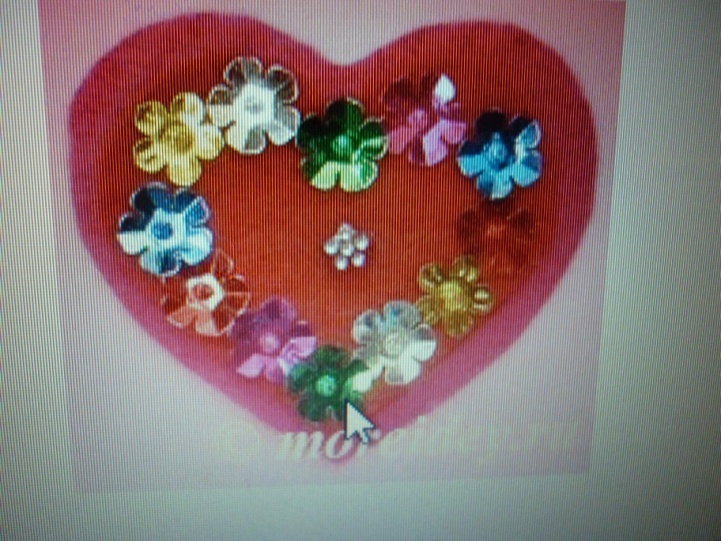                                                                                Провели воспитатели 1 категорииСтепанова Анна ВикторовнаБелозерова Марина Владимировна2017г.Цель: 
- Гармонизировать детско-родительские отношения с помощью проведения совместных мероприятий. Установление партнерских отношений с семьями воспитанников. 
- Формировать первичные представления о семье, обязанностях; сплотить детей и родителей. 
- Создание благоприятной атмосферы доброжелательности и взаимопонимания. 
Участники: родители, дети, воспитателиХод мероприятия
Ведущий 1: Добрый вечер, говорим мы вам. Мы не случайно собрались в этот ноябрьский вечер в нашем уютном зале. Ведь именно в ноябре мы отмечаем такой праздник, как День матери. Приветствуем всех мам и бабушек, кто пришёл к нам на вечер, который мы посвятили самым добрым, самым чутким, самым нежным, заботливым, трудолюбивым, и, конечно же, самым красивым, нашим мамам.
Ведущий2: Мама – первое слово, которое говорит ребёнок. Оно звучит одинаково на большинстве языках мира. Мама – самый родной и любимый человек на свете. Так давайте, в этот славный праздник, который в России стал отмечаться относительно недавно, поздравим наших мам и скажем им за всё, что они делают для нас: «Спасибо!».
Ведущий 1: а сейчас ваши дети расскажут о том, как они ваc любят.
Ребёнок 1 Сегодня у нас так уютно, как дома,
Смотрите, как лиц много в зале лиц знакомых.
К нам мамы пришли, рады видеть всех вас
И праздник веселый начнем мы сейчас!Ребёнок 2 На свете добрых слов не мало
Но всех добрей, важней одно
Из двух слогов, простое слово мама
И нет на свете слов, дороже, чем оно.
Ребёнок 3 Мамочка, как бабочка, весёлая красивая
Ласковая, добрая – самая любимая.
Мамочка со мной играет и читает сказки.
Для неё ведь нет важней меня – голубоглазки.Ребёнок 4 Много мам на белом свете,
Всей душой их любят дети.
Только мама есть одна, всех дороже мне она.
Кто она? Отвечу я: «Это мамочка моя!».
Ребёнок 5 Мама - осень золотая,
               Мама - самая родная,
               Мама - это доброта,
               Мама выручит всегда!
Ребёнок 6Мама, нет тебя дороже,
Мама все на свете может,
Мам сегодня поздравляем,
Мамам счастья мы желаем.Презентация (фото мам с детьми) (Песня «Моя мама лучшая на свете»)
Ведущий2: Милые мамы, примите в подарок песню (исполнение песни «Солнышко» слова:М. Филатова Музыка: В. Алексеев).
Ведущий1: Мы знаем, какие у нас замечательные мамы. Они у нас многое умеют. В этом мы ещё раз убедимся сегодня на нашем конкурсе: «А ну- ка, Мамы». Мамы делятся на
две команды и выбирают им название. Затем команды отгадывают загадки по очереди.
1. Конкурс разминка.
1.Гладит платья и рубашки,
Отутюжит всем кармашки,
Он в хозяйстве верный друг-Имя у него – (утюг).
2. Пыль найдёт и вмиг проглотит-
Чистоту для нас наводит.
Длинный шланг, как хобот – нос,
Коврик чистит – (пылесос).
3. Это кушанье для всех
Мама сварит на обед.
И половник тут как тут –
Разольёт в тарелки (суп).
4. Назовите – ка посуду:
Ручка прицепилась к кругу
Блин испечь ей – ерунда
Это же (сковорода).
5. В брюхе у него вода
Забурлила от тепла.
Как разгневанный начальник,
Быстро закипает (чайник).
6. В ушках маминых сверкают,
Цветом радуги играют.
Серебряные капли – крошки
Украшения (серёжки).
7. Край её зовут полями,
Верх украшен весь цветами.
Головной убор – загадка,
Есть у каждой мамы (шляпка).
8. Эти шарики на нити
Вы примерить не хотите ль?
На любые ваши вкусы
В маминой шкатулке (бусы).Ведущий 2: Какие наши мамы умницы. И мы предлагаем для них   следующий конкурс.
2. Конкурс «Модельное агентство».
Ведущий 1: Каждое утро мамы собирают своих дочек в детский сад. Мальчиков одевают и причёсывают, а девочкам делают красивые причёски.
Сейчас мамы девочек сделают причёски своим дочкам, а мамы мальчиков нарядят своих сыночков в костюмы из подручного материала. Поторапливаемся (примерно 5 мин.).

Ведущий 1: Сегодня наши мамы доказали, что они самые умелые и в прекрасной форме!
Ведь наверняка, дети не дают расслабиться им своими сюрпризами. Приглашаем (3мальчиков) показать сюрприз.
Сценка «Сюрприз».
Ребенок 1: А какой подарок маме мы подарим в мамин день? Есть для этого немало интереснейших идей!
Ребенок 2: Ведь сюрприз готовить маме – это очень интересно! Мы замесим тесто в ванне или выкупаем тесто!
Ребенок 3: Ну, а я в подарок маме разрисую шкаф цветами. Хорошо б и потолок, жаль, что ростом невысок.
Ведущий 1: Вот такие шутки ребята приготовили для Вас. Наши дети так упрямы! Эта каждый знает сам. Говорят им часто мамы, но они не слышат мам.
Ведущий 2: Вот так нелегко быть мамам со своими детками! Но наши замечательные мамы еще и работают. Давайте поговорим про мамины профессии:
Чья-то мама кормит нас,
Чья-то мама шьёт для нас.
Мамы в школе обучают,
Мамы песни сочиняют.
Знаем мы от Михалкова:
Мамы всякие нужны,
Мамы всякие важны
Ведущий 2: А теперь послушаем наших мам, как они замечательно поют.
4 Конкурс «Музыкальный». Мамы берут карточки с названием (словами) песен и
вместе с командами их исполняют.
1. По синему морю, к зелёной земле
Плыву я на белом своём корабле.
На белом своём корабле,
На белом своём корабле.Меня не пугают ни волны ни ветер,-
Плыву я к единственной маме на свете
Плыву я сквозь волны и ветер
К единственной маме на свете.
Плыву я сквозь волны и ветер
К единственной маме на свете.
(слова: Д. Непомнящий, музыка: В. Шаинский)
2. Медленно минуты уплывают вдаль,
Встречи с ними ты уже не жди.
И хотя нам прошлого немного жаль,
Лучшее, конечно, впереди!
Скатертью, скатертью дальний путь стелется,
И упирается прямо в небосклон.
Каждому, каждому в лучшее вериться,
Катится, катится голубой вагон.
(Слова: Э. Успенский, музыка: В. Шаинский)
3. Спроси у жизни строгой какой идти дорогой,
Куда по свету белому отправиться с утра,
Иди за солнцем следом, хоть этот путь неведом,
Иди, мой друг, всегда иди дорогою добра.
Иди за солнцем следом, хоть этот путь неведом,
Иди, мой друг, всегда иди дорогою добра.
(слова: Ю. Энтин, музыка: М. Минков)
4. Если долго, долго, долго,
Если долго по тропинке,
Если долго по дорожке
Топать, ехать и бежать,
То, пожалуй, то, конечно,
То, наверно, верно, верно,
То, возможно, можно, можно,
Можно в Африку прийти.
А-а в Африке реки вот такой ширины,
А-а в Африке горы вот такой вышины.
А-а крокодилы – бегемоты,
А-а обезьяны – кашалоты,
А-а и зелёный попугай,
А-а и зелёный попугай.
(слова: Ю. Ким, музыка: А. Рыбников)

.
Ведущий: Ах, какой весёлый праздник получился у нас сегодня. Наши ребята тоже потрудились и приготовили для вас, дорогие мамочки, подарки.
Дети дарят мамам подарки.
Ведущий: Вот и подошёл к концу наш праздник! Но я хочу пожелать вам, дорогие мамы, что бы праздник никогда не заканчивался в вашей жизни и в вашей душе!
Пусть ваши лица устают только от улыбок, а руки от букетов цветов. Пусть ваши дети будут послушны, а ваши мужья – внимательны!
Пусть ваш домашний очаг всегда украшают уют, достаток, любовь, здоровье и счастье!Ведущий: Счастья вам, тепла, добра, удачи,
Радости, здоровья, красоты.
Чтоб не гас огонь в глазах горящих
И сбывались лучшие мечты!
